SVS INSTITUTE OF DENTAL SCIENCES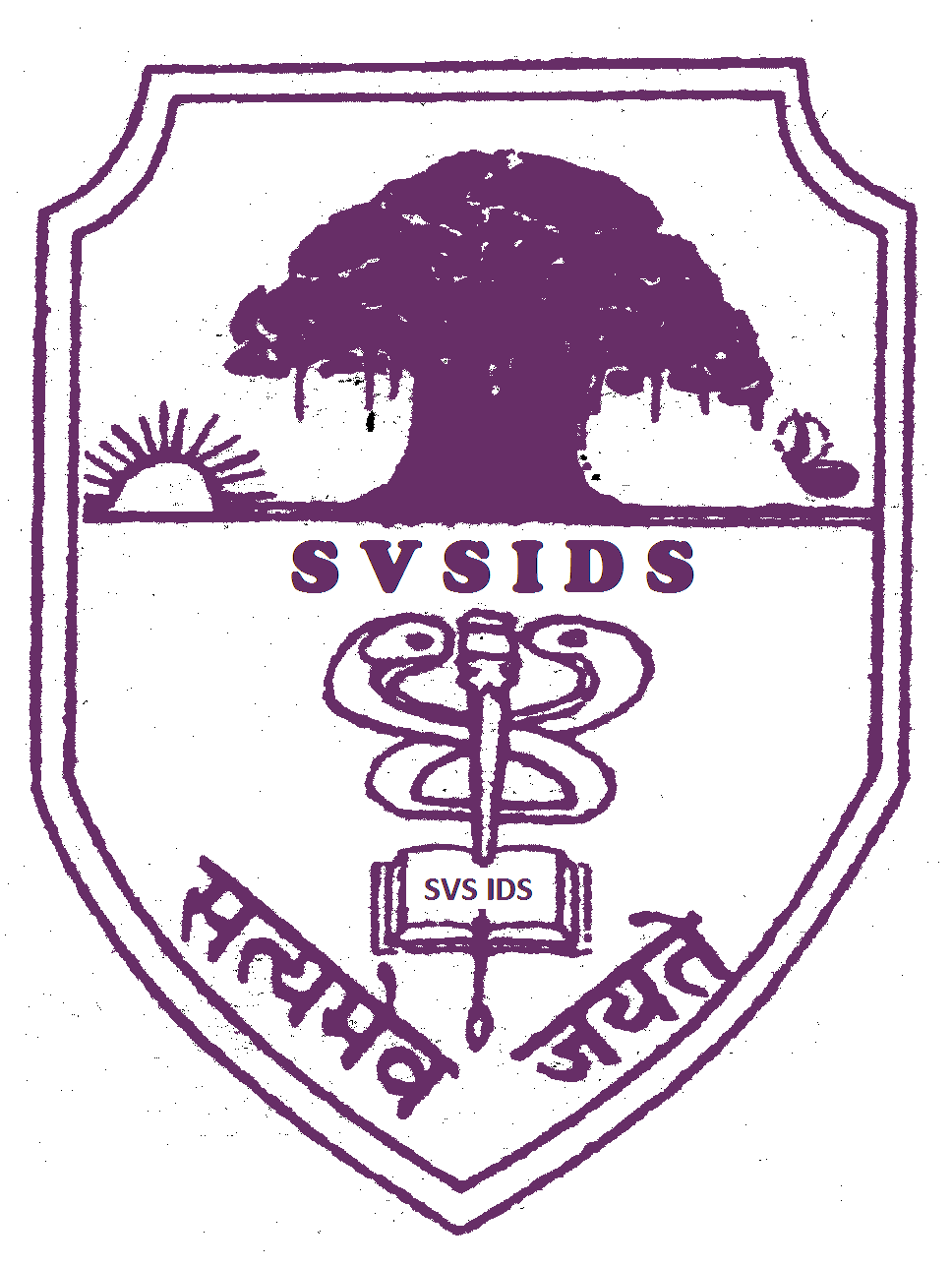 Appannapally, Mahabubnagar – 509 001, T.S INDIA    08542 - 227 952, 231 212, Fax: 231 222 E-mail: svsids_svsmbnr@yahoo.co.inLIST OF HOLIDAYS - 2021 (Dr. N. Viveka Vardhan Reddy)							                   PRINCIPAL S.No.OCCASION / FESTIVALDATEDAY1NEW YEAR DAY01.01.2021FRIDAY 2BHOGI13.01.2021WEDNESDAY 3SANKRANTI/PONGAL14.01.2021THURSDAY 4REPUBLIC DAY26.01.2021TUESDAY 5MAHA SHIVARATRI11.03.2021THURSDAY6HOLI29.03.2021MONDAY7GOOD FRIDAY 02.04.2021FRIDAY 8BABU JAGJIVAN RAM’S JAYANTHI05.04.2021MONDAY9UGADI13.04.2021TUESDAY10DR.B.R.AMBEDKAR’S JAYANTHI14.04.2021WEDNESDAY11SRI RAM NAVAMI21.04.2021WEDNESDAY12RAMZAN (ID-UL-FITR)14.05.2021FRIDAY 13FOLLOWING DAY OF RAMZAN 15.05.2021SATURDAY 14BAKRID (ID-UL-AZHA)21.07.2021WEDNESDAY15BONALU02.08.2021MONDAY 16INDEPENDENCE DAY15.08.2021SUNDAY 17MOHARAM19.08.2021THURSDAY18SRI KRISHNA ASTAMI31.08.2021TUESDAY19VINAYAKA CHAVITHI10.09.2021FRIDAY 20MAHATMA GANDHI JAYANTHI02.10.2021SATURDAY 21BATHUKAMMA STARTING DAY 06.10.2021WEDNESDAY22DURGASTAMI15.10.2021FRIDAY 23VIJAYA DASAMI/ DASARA16.10.2021SATURDAY24EID MILADUNNABI19.10.2021TUESDAY25DEEPAVALI04.11.2021THURSDAY26KARTIKA PURNIMA / GURU NANAK JAYANTHI19.11.2021FRIDAY 27CHRISTMAS25.12.2021SATURDAY28BOXING DAY 26.12.2021SUNDAY 